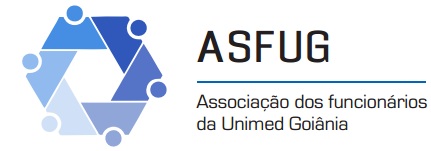 EXCLUSÃO COMO ASSOCIADO - ASFUGEu:   Matricula:     CPF:   Pelo presente documento, solicito o meu desligamento como Associado da ASFUG-ASSOCIAÇÃO DOS FUNCIONÁRIOS DA UNIMED GOIÂNIA, e declaro estar ciente que devido ao desligamento não terei direito de usufruir dos benefícios e eventos promovidos pela mesma.Goiânia,           de             de          ._________________________________________________Assinatura